Rev.1del 19/02/2014Politica della qualitàLa Fondazione Centro per la Famiglia Istituto “La Casa di Varese” ONLUS, è stata costituita come trasformazione della precedente associazione di volontariato, avente gli stessi scopi, sempre come espressione della chiesa decanale di  Varese.Il consultorio, declinazione operativa della fondazione, per effetto del relativo decreto, opera in tale nuova veste associativa.Le finalità permangono esclusivamente quelle del sostegno, assistenza, prevenzione alla famiglia allo coppia, alla persona; della solidarietà nei settori dell’assistenza sociale, socio sanitaria, sanitaria a favore di soggetti svantaggiati. Le prestazioni sono effettuate in regime di accreditamento con la Regione Lombardia.I macro obiettivi che il consultorio intende perseguire sono rappresentanti dal continuo miglioramento  dell’organizzazione interna, dallo sviluppo delle competenze, della selezione di operatori qualificati ed esperti, dal continuo aggiornamento di contenuti e metodologie, dal rispetto dei requisiti per l’accreditamento richiesti dalla Regione Lombardia.Risulta permanente l’impiego finalizzato al rispetto dei requisiti previsti dalla nuova norma ISO 9001/2015, relativa al sistema qualità. vzl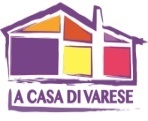 Politica della qualitàMO 02.A.A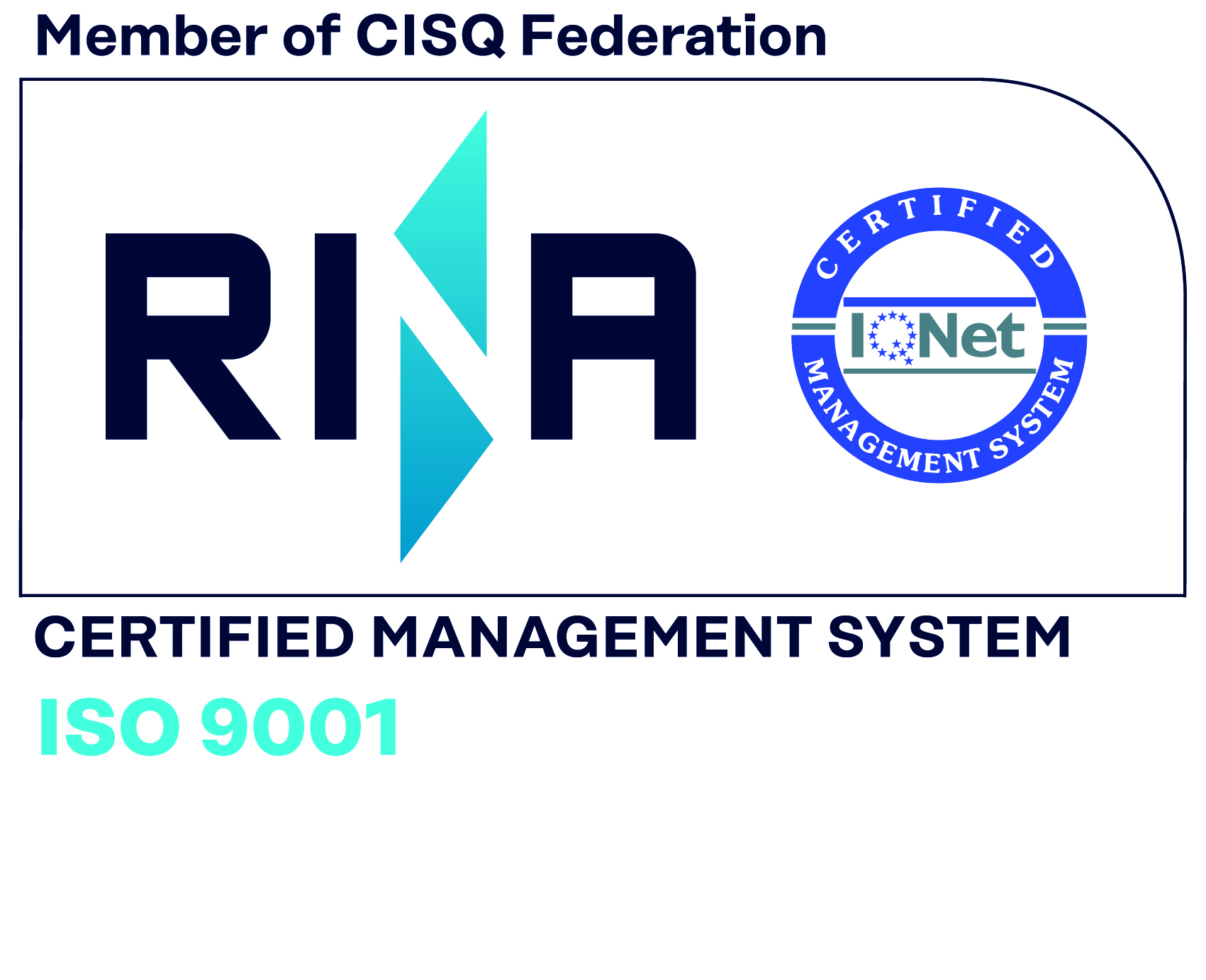 